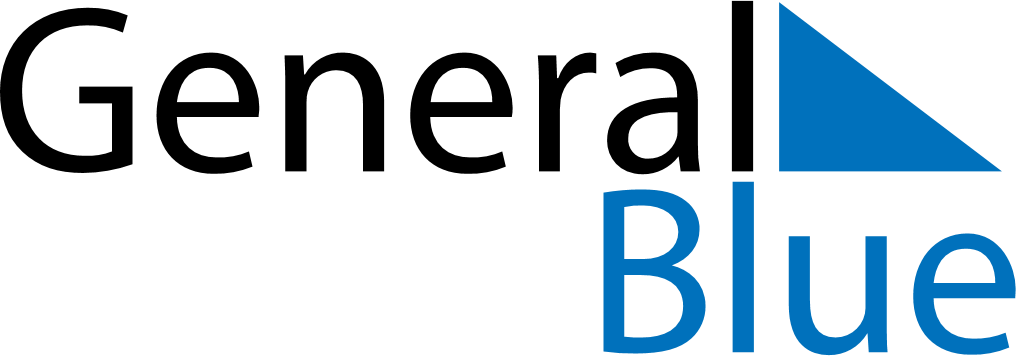 June 2025June 2025June 2025SloveniaSloveniaSUNMONTUEWEDTHUFRISAT1234567891011121314Pentecost
Primož Trubar Day1516171819202122232425262728Statehood Day2930